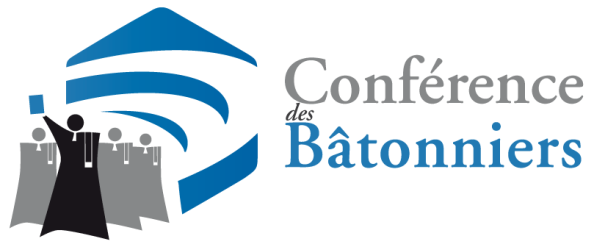 Assemblée GénéraleVendredi 18 juin 2021A la Maison de la Chimie28 bis rue Saint-Dominique75007 PARISBULLETIN D’INSCRIPTIONCONFERENCE REGIONALEà retourner à la Conférence des Bâtonniers12 Place Dauphine — 75001 PARISFax : 01.43.25.12.69 - Mail : conference@conferencedesbatonniers.comMme, M. le Président …………………………………………………………………….……………………………………Conférence régionale de ……………………………………………………………………………………………………..Assistera :- A l’assemblée générale	 OUI		 NON- Au déjeuner sur place	 OUI		 NONParticipation aux frais d’organisation		  70 €Déjeuner sur place					  50 €							______	Total	..........(en un chèque à l’ordre de la Conférence des Bâtonniers)Toute annulation qui n’est pas signalée au secrétariat, par courrier, au moins 
72 heures avant la date de l’assemblée, ne donnera lieu à aucun remboursement.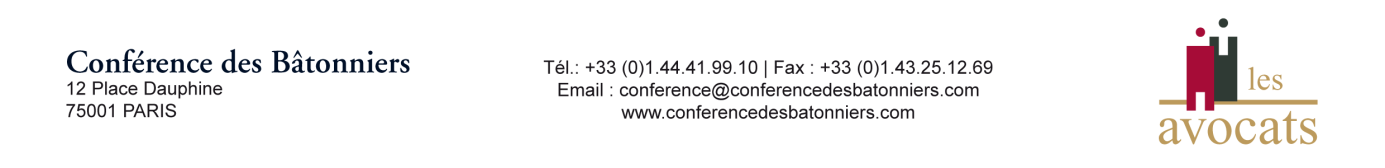 